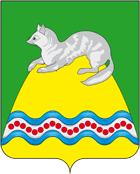 АДМИНИСТРАЦИЯ КРУТОГОРОВСКОГО СЕЛЬСКОГО ПОСЕЛЕНИЯ СОБОЛЕВСКОГО МУНИЦИПАЛЬНОГО РАЙОНА КАМЧАТСКОГО КРАЯ __________________________________________________________________РАСПОРЯЖЕНИЕАДМИНИСТРАЦИИ КРУТОГОРОВСКОГО СЕЛЬСКОГО ПОСЕЛЕНИЯ«23» августа   2014  № 94п. Крутогоровский О введении  режима функционирования « Повышенная готовность»     В  связи с экстренным предупреждением Главного управления  МЧС  России по Камчатскому краю от 23 августа  2014 года № 6274-17-12 (предупреждение о неблагоприятном явлении №3 ФГБУ «Камчатское УГМС» от 23.08.2014 г.) о неблагоприятных метеорологических явлениях на территории Крутогоровского сельского поселения Соболевского муниципального района  в ночь на 24 августа и в течении дня 24 августа 2014 года: обильные осадки,С 15часов 23 августа 2014 года руководителям организаций, находящихся на территории Крутогоровского сельского поселения,  перейти в режим функционирования « Повышенная готовность».Контроль исполнения настоящего распоряжения возложить на  начальника пожарного  поста п. Крутогоровский  А.В.ОрловаГлава   Крутогоровского сельского поселения                                                               Г.Н.ОвчаренкоС распоряжением  ознакомлен         _________________      А.В.Орлов